Дата и месторождения:Родился 8 марта 1952 года в городе Харькове, Украина.Дата и причина смерти:Умер 19 июля 2002 года после тяжелой болезни (рак предстательнойжелезы). Похоронен на Мемориальном  кладбище  поселка  Монино Щёлковского района Московской области.Образование и научные достижения и ученые звания:В 1969 году окончил 10 классов средней школы №73(ныне ХООШ №171) города Харькова.В 1973 году окончил Харьковское высшее военное авиационное училище летчиков (ВВАУЛ) имени С.И.Грицевца и получил диплом летчика-инженера. В 1987 году окончил Военно-воздушную Академию (ВВА) им. Ю.А.Гагарина.В 1990 году окончил адъюнктуру ВВА им. Ю.А.Гагарина.В мае 1995 года окончил Высшие академические курсы при Академии Генштаба.Доктор военных наук и профессор.Воинская служба:С 30 ноября 1973 года служил в должности летчика-инструктора 809 учебного авиационного полка (УАП) Харьковского ВВАУЛ, а с 26 сентября и до зачисления в отряд космонавтов - летчика-инструктора 812 УАП.20 октября 1990 года был назначен заместителем начальника (с 6 ноября 1991 года - начальником) штурманського факультета ВВА им. Ю.А.Гагарина. 3 марта 1995 году был назначен начальником факультета обеспечения боевых действий авиации. 10 мая 1995 года стал заместителем начальника ВВА им. Ю.Гагарина.Воинские звания:Лейтенант (26.10.1972);Старший лейтенант (06.12.1975);Капитан (30.12.1977);Майор (20.01.1981);Подполковник (24.01.1984);Полковник (07.05.1989);Генерал-майор (07.06.1995);Генерал-лейтенант (13.06.1996)Космическая подготовка:23 августа 1976 года приказом Главкома ВВС №686 зачислен в отряд космонавтов ЦПК ВВС на должность слушателя-космонавта. С целью получения квалификации летчика-испытателя для дальнейших работ по программе «Буран» с сентября 1976 по июль 1977 года проходил подготовку в качестве слушателя 267 Центра испытания авиационной техники и підготовки летчиков-испытателей в городе АхтубинскеАстраханской области.С октября 1977 по сентябрь 1978 года проходил общекосмическую подготовку (ОКП) в ЦПК. По ее окончании получил квалификацию космонавта-испытателя. 30 января 1979 года был назначен на должность космонавта-испытателя ЦПК ВВС.В 1979 - 1981 годах проходил подготовку по програмне полетов на ДОС «Салют-7» в составе группы космонавтов.С декабря 1981 по август 1982 года проходил подготовку в качестве командира второго экипажа экспедиции посещения ДОС «Салют-7», вместе с Виктором Савиных и Ириной Прониной. Вовремя старта КК «Союз Т-7» 19 августа 1982 года был дублером командира корабля.С сентября 1982 по март 1983 годапроходилподготовку в качестве командира второго экипажа экспедиции посещения «Салют-7», вместе с Виктором Савиных и Анатолием Левченко. С июня по сентябрь 1983 годапроходилподготовку в качестве командира резервного экипажа основнойэ кспедиции на ДОС «Салют-7», вместе с Виктором Савиных.С октября 1983 по январь 1984 года проходил подготовку в качестве командира второгоэкипажа 3-й основной экспедиции на ДОС «Салют-7» (ЭО-3), вместе с Виктором Савиных и Валерием Поляковым. Вовремя старта КК «Союз Т-10» 8 февраля 1984 годабыл дублером командира корабля. С февраля по июнь 1984 годапроходилподготовку в качестве командира второго экипажа экспедиции посещения ДОС «Салют-7», вместе с Виктором Савиных и Екатериной Ивановой. Вовремя старта КК «Союз Т-12» 17 июля 1984 года был дублером командира корабля.С сентября 1984 года готовился в качестве командира основного экипажа 4-й основной экспедиции на ДОС «Салют-7» (ЭО-4), вместе с Виктором Савиных и Александром Волковым. Из-за аварии на борту станции и необходимости полета ремонтного экипажа в марте 1985 года бортинженера Виктора Савиных, назначенного в экипаж корабля «Союз Т-13», был включенГеоргий Гречко. Старт экипажа Васютина был отложен на полгода. Первый полетОтчислен  из отряда космонавтов 25 февраля 1986 года по состоянию здоровья.Почетные звания:Герой СоветскогоСоюза (Указ Президиума Верховного Совета СССР от 20 декабря 1985 года). Летчик-космонавт СССР (20.12.1985).Квалификация:Военный летчик-инструктор 3-го класса (24.10.1974),Летчик-испытатель 3-го класса (29.06.1977),Военный летчик 2-го класса (12.03.1979),Военный летчик 1-го класса (28.01.1982),Космонавт 3-го класса (25.12.1985).Награды:Был награжден медалью «ЗолотаяЗвезда» Героя СоветскогоСоюза и орденом Ленина (20.12.1985), орденом Почета (01.03.1996), двумя медалями «За укрепление боевого содружества» (СССР, 18.02.1991 и РФ, 08.12.1998) и 5-ю юбилейными медалями.Был награжден также медалью «Братство по оружию» (Польша, 08.05.1990), и Уругвайским орденом.Семейное положениеОтец - Васютин Владимир Кузьмич, (01.06.1911 - 1975), слесарь завода «Электромашина» в Харькове.Мать - Васютина (Цыгулева) Екатерина Гавриловна, род. 10.05.1923, оператор завода «Электроаппаратура» в Харькове.Брат - Васютин Борис Владимирович, род. 28.02.1937, работал в вагоноремонтном депо «Октябрь» в Харькове.Сестра - Шегда (Васютина) ТатьянаВладимировна, род. 29.04.1946, инженер-физик.Жена - Васютина (Карташова) Галина Александровна, род.13.02.1953, техник-технолог.Дочь – Васютина Елена Владимировна, род.18.10.1977.Дочь – Васютина Валерия Владимировна, род. 30.10.1984.Владимир ВладимировичВасютин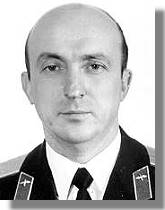 VladimirVladimirovichVasyutinПорядковый номер 182 - (59)
Количествополетов - 1 
Продолжительностьполета - 64 суток 21 час 52 минуты 08 секунд.

Статус - летчик-космонавт СССР, 6-й набор ВВС.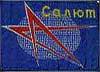 С 17 сентября по 21 ноября 1985 года в качестве командира корабля «Союз Т-14» и основной экспедиции на ДОС «Салют-7». Стартовал вместе с Г.Гречко и А.Волковым, посадка вместе с В.Савиных и А.Волковым.
Позывной - «Чегет-1». 
Программа полета предусматривала полугодовую работу на борту станции, однако из-за болезни Васютина полет был прерван досрочно. 

Продолжительность  полета составила 64 суток 21 час 52 минуты 08 секунд.